§949-H.  Relation to other laws1.  Other laws unaffected.  This chapter does not limit the rights, privileges or immunities provided to volunteer health practitioners by laws other than this chapter.  Except as otherwise provided in subsection 2, this chapter does not affect requirements for the use of health practitioners pursuant to the Emergency Management Assistance Compact or the International Emergency Management Assistance Compact.[PL 2017, c. 396, §5 (NEW).]2.  Exceptions; Emergency Management Assistance Compact and International Emergency Management Assistance Compact.  The Maine Emergency Management Agency, pursuant to section 784‑A, the Emergency Management Assistance Compact and the International Emergency Management Assistance Compact, may incorporate into the emergency forces of this State volunteer health practitioners who are not officers or employees of this State, a political subdivision of this State or a municipality or other local government within this State.[PL 2017, c. 396, §5 (NEW).]SECTION HISTORYPL 2017, c. 396, §5 (NEW). The State of Maine claims a copyright in its codified statutes. If you intend to republish this material, we require that you include the following disclaimer in your publication:All copyrights and other rights to statutory text are reserved by the State of Maine. The text included in this publication reflects changes made through the First Regular and First Special Session of the 131st Maine Legislature and is current through November 1. 2023
                    . The text is subject to change without notice. It is a version that has not been officially certified by the Secretary of State. Refer to the Maine Revised Statutes Annotated and supplements for certified text.
                The Office of the Revisor of Statutes also requests that you send us one copy of any statutory publication you may produce. Our goal is not to restrict publishing activity, but to keep track of who is publishing what, to identify any needless duplication and to preserve the State's copyright rights.PLEASE NOTE: The Revisor's Office cannot perform research for or provide legal advice or interpretation of Maine law to the public. If you need legal assistance, please contact a qualified attorney.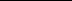 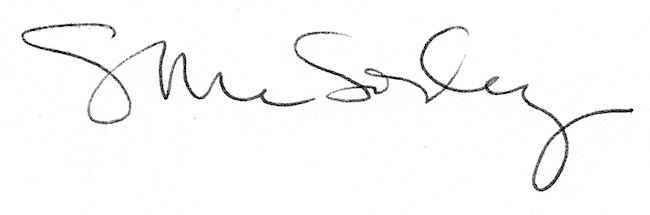 